Gulfjobseeker.com CV No: 1320468Mobile +971504753686, +971505905010  cvdatabase[@]gulfjobseeker.comTo contact this candidate use this linkhttp://www.gulfjobseeker.com/feedback/contactjs.php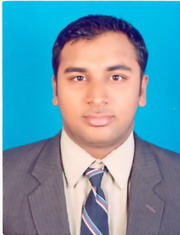 Objective-To perform to the best of my potential for efficient outputPROFILEExperienced in Supervisory levels in Construction, Warehousing and Health Sectors, Performing administration skills.Adapting to emerging trends, addressing industry requirements to achieve organizational objectives & profitability norms.  An enterprising leader with strong analytical, problem solving & organisational abilities.AREAS OF EXPERTISEClient Relationship ManagementEnsure continuous interaction with the customer to make sure that areas of concerns can be worked upon for improved service levels. Provide customer service in order to increase client satisfaction. Monitor client relationship and program performance to meet and exceed client goals. PERSONAL DETAILSDate of Birth		:	24th Sep 1987Gender			:	MaleNationality		:	IndianMarital status                 :           MarriedLanguages Known 	:	English, Hindi, Malayalam, Tamil Driver’s Licence		:	Valid Indian Driving LicenceORGANISATIONAL EXPERIENCEFrom 2012 Nov – July 2014     Paragon Shipping & Logistics Qatar                Logistics Supervisor      Key Role:  Preparation of all site documentation for INSO Spa(medical equipment contractor) for SMRC project. : Logistics and warehousing of medical equipments for the project : Mobilisation of equipments : Handling equipments and labours hiring.Ref: Mr Pier Paolo Pellacchi (Project Manager)         +974-551373422010 - 2011      Western Ghats Resorts        Marketing Executive (from Sep 2010 – Dec 2011)Key Role: Conducting package corporate tours, Family trips & events. : Marketing & operation   2010       EEE International Event Management – Director of Events (from July - Aug 2010) Key Role: Organising Government events.	  : Event Management	  : Business Exhibitions, promotions, Advertisements, Product launching etc2008-2010	Dr Moopens Health Care Services Qatar           Unit in Charge       Key Role: managing and operating day to day operations	     Assigning staff duty and day to day accounts	    Overall management of staffs 2007-2008 	Panceltica Qatar 	Logistics Assistant   (Dec 2007-march 2008)Key Role: Managing and coordinating the overall activities at Barwa Housing Project              :  Store keeping and warehouse accounts 	  : Coordination of overall day- to- day activities of staffs2007		Reliance communication, India	Team Leader (March 2007-Dec 2007)Key Role: Driving Sales, Business Development, Channel Management, Marketing operations.Significant ContributionsLed, mentored and monitored the team of 15nos.Generated business worth Rs 25, 00,000 INR.Conducted a Mega Lucky Draw Activity with 2000.00 INR and collected nearly 10,000 leads and through this lead made a business of 14, 00,000 and recruited 125-150 part time agents to work for sales.Ref: Ashok M (Post-paid cluster head)2006-2007	Karama Hotel Dubai        Front Office Assistant (Aug 2006-Feb 2007)Key Role: Telephone systems, flights, car rental and along with Petty Cash handling.EDUCATIONAL QUALIFICATIONSecondary School Leaving S.S.L.C (Class X)(Government of Kerala, Secondary School leaving Certificate Examination - 2003)CalicutHigher Secondary (Plus 2)(Government of Kerala, Board of Higher Secondary Examination - 2005)   Calicut GraduationPursuing BBA (Final Year)  MS University. Proposed Graduate in Aug 2015TECHNICAL SKILLS:Diploma in Hotel Management and Catering Technology  (Academy for Management Studies - 2006)                                              Probation completed with Taj group of hotelsCOMPUTER SKILLS;MS Office, VB, HTML, Internet(Nextech Computer Education)